                                                                                                                                                         Faculty Name : Dr. Fayrooz Ahmad Mir (Falak Fayrooz)                                       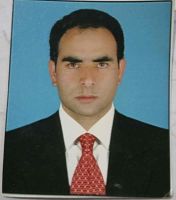 Designation: Assistant Prof.DHE J&kSub: Urdu LiteratureArea of Specialization: Urdu Short Story College: Govt Degree College GanderbalEmail: falakfayrooz@gmail.comPhone: 9796773023	D.O.B: 11.11.1984Residence:              Ward no. 3 Mir Mohalla Hajin ,Bandipora ,J&k ,193501Area of Interest:    Fiction  ,Non –fiction ,Urdu Ghazal,Mass Media and journalismOther Works:        Poet,Writing (essays and Inshayiyah) ,daily columnist.                                                            ACADEMIC QUALIFICATION       Research Experience:Teaching Experience: Research Publications: Book publications:Chapters Published in books:Workshop, seminar, symposium and conferences:	01. Participated in two day Urdu conference organized by j&k academy of art ,culture and languages lal mundi Srinagar at Tagore Hall Srinagar titled Jammu o Kashmir ka mausir urdu adab on 3rd and 4th 0oct 2018.02. Participated in international youth day 2018 organized by Red Riban Club GDC gbl .oct 2018.03.participated and presented a research paper titled” urdu zaraya iblag main urdu ka istimal :mazayah qalam nigari k hawalay se”in two day international urdu science conference,organised by DDE ,KU on 24-25th sep 2018.4.Deliver a Radio talk on AIR on topic “jadeed afsana chad mabahis”from Radio Kashmir Srinagar general service ,broadcast at 9:30pm dated 11.9.2018 in literary program me Hamkalam.5. submitted a research paper in titled “masir urdu afsana main khawateen k masayil” in three day international seminar on “hindhi –urdu ki sanjii wirasat aur stri lekhan ‘’ on 27 to 29 march ,organized by department of urdu BHU India .6. participated in one day seminar organised by govt degree college Handwara on 24th march 2018.7.participated and presented a paper titled “Hazoor saw bahayiyati maqadas reformer “in two day national sirah seminar organized by Shahi hamdan institute of Islamic studies university of Kashmir in collaboration with j&k Muslim waqaf board Srinagar on  16-17  Dec 2017.8.participated and presented a research paper “jadeed urdu afsana “ in one day seminar on 02 Dec 2017 organized by Govt degree college bagi dilawar khan Srinagar in collaboration with NCPUL  Delhi and department of urdu university of Kashmir .9.participated in the two day workshop on 2 &3 dec 2017 under theme”light weaver writing master class” organized by Light Weaver consultants, Hyderabad ,India in collaboration with PARSA and beverages pvt .ltd at Raj Bagh sgr.10.paticipated in one day workshop on “choice based credit system –challenges and opportunities ’’ organized by Govt Degree college pattan Baramulla on 13th Nov 2017.11.Participated and presented paper titled (Iqbal ka paigam talibi almu k naam)In oneday seminar organized by the debate and seminar committee of GDC ,gbl dated 18.11.2017.12.participated and presented a research paper titled”Taranum Riyaz tanisiyat ki munfarad aawaz” in one day seminar organised by (NCPUL delhi ,govt of India in collaboration with Govt degree College Sopore on 28th Nov 2017.Curricular /co-curricular Activities/Extension Work:01.Worked as presenter/anchor in a one day seminar titled Shiekh ul Aalam as poet and philosopher organized by Debate and seminar committee of GDC,gbl on dated 20th Nov 2018.2.Deliver an extension lecture at Department of urdu DDE University of Kashmir on topic”urdu fiction aur is ki mojudah surathal”on 30.07.2018.3. Attend the district development board meeting of district gbl for the year 2018 as college representative held on 23 April 2018 in the conference hall of mini secretariat complex gbl under the chairmanship of honorable minister for disaster management /relief habilitation and reconstruction and floriculture.4. .Worked as presenter/anchor in a one day seminar titled( Iqbal ka paigam Nawjawon k naam )organized by Debate and seminar committee of GDC,gbl on dated 18th nov 2017.05.worked as subject expert for the production of (E-CONTENT MODULES )for BA honor’s programme as a part of CEC (MHRD)sponsored NME-ICT Project in 2014-15.06.worked as member of (BOARD OF POST GRADUATE STUDIES IN URDU department of urdu university of Kashmir for the period of three years with effect from 29.02.2012to 28.02.2015.07 .worked as script writer in UR-04 and UR-08 for syllabus books of MA urdu distance mode DDE ,KU Both are ISBN indexed.08.worked as sub .editor “urdu section in kasmir university annual magazine namely Gulala in vol,21 year 2012 ,vol,22 year 2013,vol 23,year 2014.09. delivered lecture on topic “ jadeed urdu afsana” in curriculum based counseling programme (mission)by DDE ,KU ,broadcast at radio Kashmir Srinagar sep 2012.10.Attended different meetings regarding “fame and finalizing choice based credit system CBSC ‘’ for syllabus of MA urdu programme in the office chamber of Head ,department of Urdu ,KU.dated 23.11.2013 and 19.01.2014.11.Rendered “special duty services during the pg entrance examination test conducted in March 2012 and March 2013.by KU,” Evaluator and invigilator:01.worked as evaluator for the UG classes first ,2nd qnd 3rd year sub:urdu conducted by KU,In year 2013,2014 and 2015 through evaluation cell examination KU.02.worked as evaluator for UG classes first ,2nd ,3rd,4th,5th,6thsem. Sub, urdu through Govt Degree college GBL  as cluster college in year 2016,2017 and 2018.  03. worked as invigilator in the examination of MA URDU 2nd and 4th sem ,which was held in the month of march 2015 in the department of urdu ,KU.04.worked as superintendent  ,deputy superintendent for conduct of various semester examinations in the college in year 2017 and 18.Orientation/ refresher courses:01.Attend the 79th general orientation course held at UGC,HRDC,KU with w.e.f .25th june 2018 to 24th july 2018.Awards and achievements:1.Book Namely (Urdu afsanay k sad rang Jalway)have been selected for Supply order and purcha se under local author category by designated book selection committee of Directorate of school Education Kashmir .Falls at serial no. 114 vide order no.: DSEK/CEW/F-46/18-19/9089 dated :11.01.2019 .2.was invited as a guest on a live interactive programme (Good Morning j&k) by Doordarshan sgr Kashmir on dated 28/01/2019.Patents: Nil Research Projects:      Nil Extension work /community services:1.Rendered my services in order to facilitate the admission process of B.A /BSC/B.COM/BCA for 5th and 6th sem.as member of admission committee w.e.f 30th nov 2018 to 13th dec 2018 vide order no. GDC/GBL/2018/1906 dated 29.11.2018.2.perform my duties as member for (on spot selection of books for the college library )vide order no. GDC/GBL/2018/4084 dated 24.03.2018.3.worked as member in college advisory committee in GDC sumbal for the year 2016/2017 as teaching faculty member .4.worked as member in admission committee ,college publication committee,debate /seminar committee ,library committee,IQAC ,financial aid committee website committee and cultural committee in the Academic year 2016/17 as faculty member in GDC Sumbal .5. working as member in different college committees w.e.f March 2017. 6.Worked as columnist /semi columnist in different newspapers of j&k like Kashmir uzma ,aftab ,chataan,tamili irshad and Kashmir dunya to highlight the basic problems of the society .7.Published various Articles in different daily news papers in form of life scratches of different literary personalities like :prof. Mohi din Hajini ,and Prof Majeed Muzmar .Columns in daily newspapers/ write-ups and piece of creative writings in school /college /university magazines:s.no                    title of column                                         newspaper/magazine           date/yearThank you!S.no.Name of DegreeProgramme/SubjectBoard /universityYear of Passing%/grade/marks:Max/min/obt01Diploma in journalism & mass communicationUrduMANNU Hyderabad201570.4%02Ph.DUrduUniversity of Kashmir201403M.philUrdu University of Kashmir 2011Grade A04Ugc –net Ugc .net jrfUrdu Urdu Ugc delhi Ugc delhi2010200905MA Urdu Urdu University of Kashmir 200866.25%06B.A Eng.urdu ,histoty .eduUniversity of Kashmir 200654.45%07 12th Eng ,urdu,pol.sc .edu J&k Bose200357%0810th Eng ,urdu ,math ,s.sc ,scienceJ&k Bose199941%Research Stage Title of Work /Thesis University /institution Year /duration M.phil  ProgrammeUrdu Afsanay main jadeed Manzarnama -1980 k bad Department of Urdu university of Kashmir June 2009-nov 20011P.hd  Programme Barisageer ka badalta aqdari nazam aur urdu afsana Department of Urdu university of KashmirJan 2012-april 2014Courses taught Name of the university /college /institution Year /duration UG-BAGovt degree college ganderbal Govt degree college sumbal March 2017-till5th april 2016- 2 march 2017(11 months )PG .MA Department of urdu University of Kashmir 25.7.2015- 25.1.201613.5.2014-15.01.2015(14 months )PG MA URDU Department of urdu directorate of distance education KUWorked as Resource person for delivering lectures in the 20 days contact programme of MA urdu Session 2010   ( 20 days ) Session 2011  ( 20 days ) Session 2012   ( 20 days ) Session 2013   ( 20 days ) PG urdu    Worked as resource person for counseling classes of M.A urdu 1st and 2nd year (distance mode in the MANNU study center Department of Urdu university of Kashmir on every Sunday one hour lecture )June 2012-dec 2012   (24 days)June 2013- dec 2013  ( 25 days) June 2014 - dec 2014   (24 days)PG MA urdu Delivered 5 lectures per week to MA urdu programme ( 1st ,2nd ,3rd and 4th sem students ) during the research period as jrf awardee in the department of urdu KU27.6.2009 to 11.04.2014S.noName of paper Name of paper Name of magazine /journalName of magazine /journalMonth and year of publication ISSN index no.ISSN index no.ISSN index no.Ugc list serial no./journal no.Page no.01Sir syed Ahmad Khan Tahzibul Akhlaq k Aayinay main Sir syed Ahmad Khan Tahzibul Akhlaq k Aayinay main Monthly Tahzibul Akhlaq AMUMonthly Tahzibul Akhlaq AMUJuly 2016Vol.35234822572348225723482257394165570.7202Joginder pal ki afsanvi kayinaat Joginder pal ki afsanvi kayinaat Bazyaft –department of urdu /KUBazyaft –department of urdu /KU2015Vol.56-570975654X199236780975654X199236780975654X199236780141055248-26303Krishan chander akh munfard afsana nigaarKrishan chander akh munfard afsana nigaarUrdu scholars ki dunya ,banglore Urdu scholars ki dunya ,banglore 2015Vol. 3 /issue 223205369232053692320536964-6904Jadeed urdu afsana aur akhlaqi o samaji akdar ki zawal pazeriJadeed urdu afsana aur akhlaqi o samaji akdar ki zawal pazeriUrdu scholars ki dunya ,bangloreUrdu scholars ki dunya ,bangloreFeb.2015Vol.3/23205369EISS NO. 2320891023205369EISS NO. 2320891023205369EISS NO. 2320891005Creative peace of writing (ghazal)Creative peace of writing (ghazal)Monthly ajkl delhi Monthly ajkl delhi Oct 20140971846X0971846X0971846X17411003306 Sir Syed ka nazriya taleemSir Syed ka nazriya taleemMonthly tahzibul akhlaq AMUMonthly tahzibul akhlaq AMUOct 20122384225723842257238422572941655184-1860707Barisageer ka badalta aqdari nazam Barisageer ka badalta aqdari nazam Tarseel,departmntOf DDE ,KU2013201309756655183-197s.noName of BookYear of publicationISBN NO.01Ganjinayi urdu20189789380691XX-X02Urdu afsanay k sad rang jalwayApril 201797393306951-003Mazameen 20139789380691329s.noName /title of chapter published Name of book published in Published by(author /compiler )Year of publication ISBN no.01Manto takseem aur ahtijaj Manto aur takseem I hind M .Ashraf loneEducational publishing house dehli.2015978935073595402Fareed parbati k tahleeqi shaoor ki infiradiyatFareed parbati k shakhsi aur adabi jahatM.iqbal lone 201497893806918-74-903Urdu shair o adab par magribi asraat Adadi tahriqaat o rujhanat DDE/UR/08/Syllabus Material for MA urdu ,KU201297893820972971Charag tale andera ,aalam o adab ka gahwara…..College se MahroomKashmir uzma 30.1.2018/pg 72Hajin needs a degree college Kashmir reader04.2.2018/pg 93Prof Majeed Muzmar ka alami o adabi safarKashmir dunya 04.09.20134Prof Mohiud din Hajini ………..Kashmir uzma 01.7.20135Do roza qomi seminar (report)Gulala ku Vol.22/2012.2013/pg0326Urdu afsana main jadeed shahri manzar nama Gulala KUVol 21/year /2011.2012Pg.237Sir syed ahmad khan ……Tamili irshad07.10.20128Iqbal ki shayiri ka fiqri nazam ……….Aftab 28.05.20119Urdu zaban aur afsar shahi Aftab 22.05.201110Kya Obama dorai bharat k doraan masala Kashmir pr lab kushayi karaingay  Aftab 03.11.201011Aj ka insaan saraab dr saraab Kashmir uzma 06.4.201012Jadeed mashre ka tanha admi Aftab 06.04.201013Prof Mohi ud din Hajini aik tarufWulur /DC sopore201014Corruption aur sufarishi culture aik samaji nasoor Aftab 02.04.201015Kahan gaya Kashmir ka who saliha mashirahAftab 27.03.201016Wadi main cultural pollution Aftab 17.10.200917Akhlaqi bohran……..Uzma 17.05.200818Kashmir ….tareekh k ayenay mainUzma 29.03.200719Mu alim mutalim ka rishta ……..Uzma 09.1.200720Halaati Hazira pr aik nazar Aftab 11.01.200621Hajin aik taruf ……………          Shahjar ….gbl200522Aqdaar aur waqar nawjawon ka role Wahaab/HSSH2002